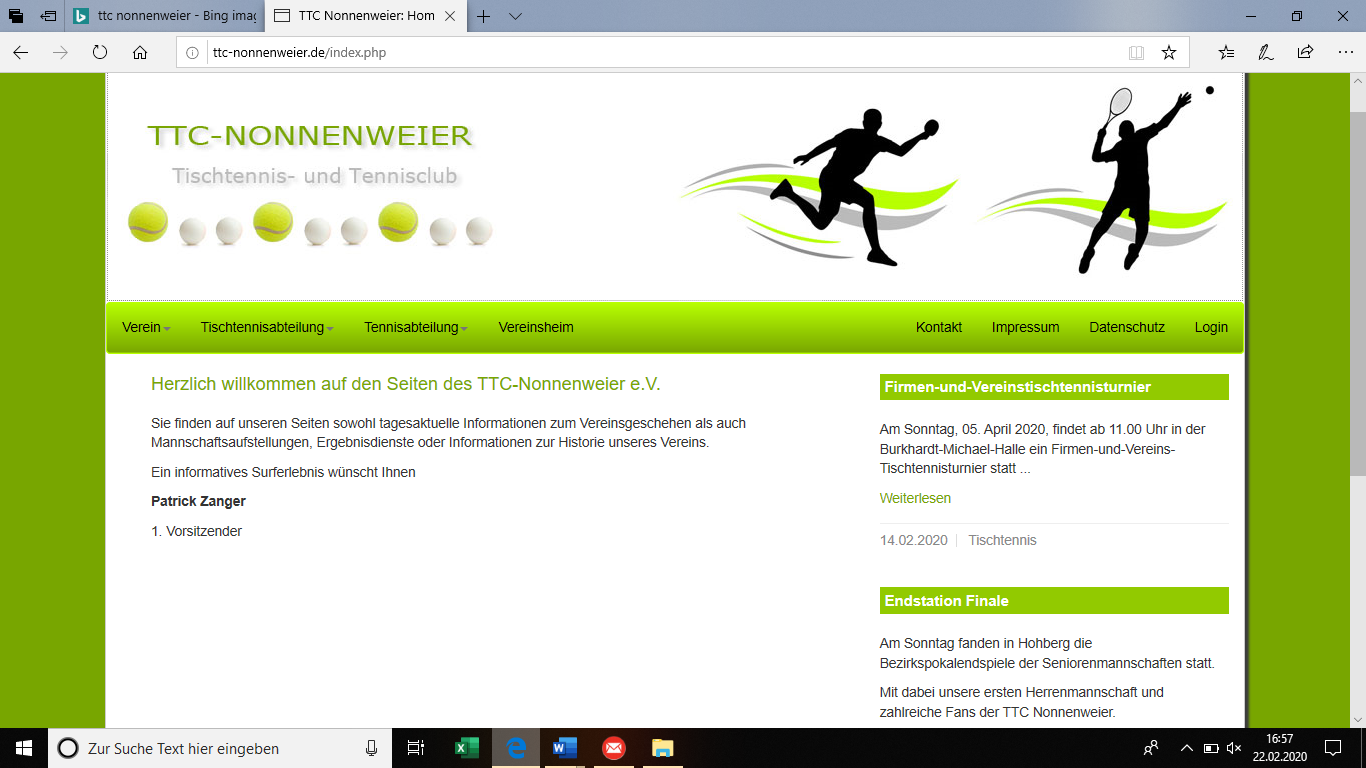 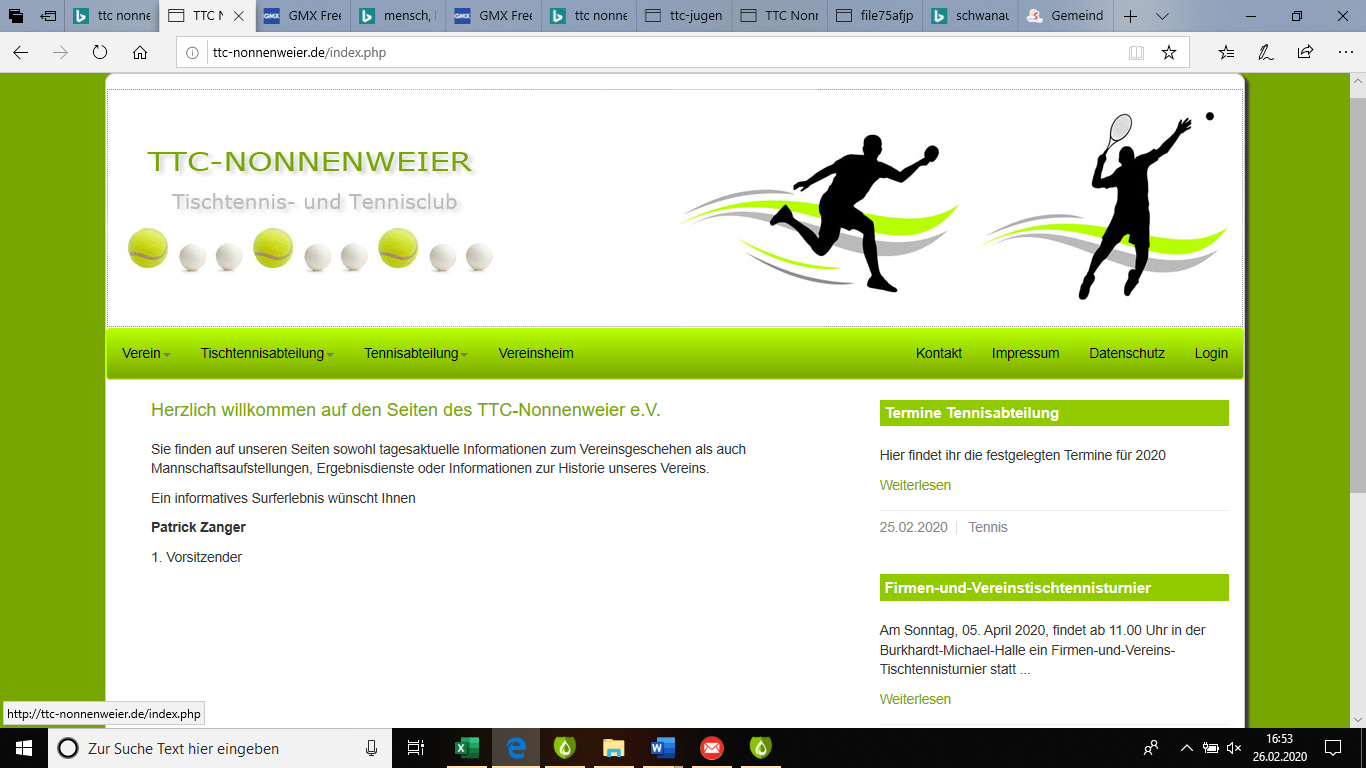                                                                                                                            03.06.2020Liebe Tischtennisspieler*innen,          Endlich ist es soweit…nach langer Zeit darf nun auch wieder in der Halle Tischtennis gespielt werden. Nachdem wir ein Konzept mit den Vorgaben der Gemeinde und des Verbandes auf die Beine gestellt haben, kann am Freitag 05.Juni (ab 19Uhr) wieder trainiert werden. Das Jugendtraining startet nach den Pfingstferien. Es gilt einiges zu beachten!Einhaltung eines Mindestabstandes von 1,5m: auch während der Pausen und beim Zutritt der Turnhalle. Zutritt der Halle und der Sanitätsanlagen mit Mund-Nasenschutz. Während des Trainings kann der Mund-Nasenschutz abgelegt werden.Maximal 20 Spieler (inklusive Trainer/Betreuer) können gleichzeitig Training machen. Keine Gäste und keine Eltern. Feste Trainingsgruppen von max. 10 Spielern! Es muss pro Gruppe ein Corona- Verantwortlichen ernannt und dokumentiert werden. Die Gruppen dürfen während des Trainings nicht gemischt/geändert werden. Maximal 10 Platten in Spielboxen (siehe Anhang „Hallenplan“). Spielumrandungen müssen aufgebaut werden. Achten Sie auf den seitlichen Abstand zum nächsten Tisch (Einzelboxen, gegebenenfalls mit Gängen dazwischen)Die Sportanlage ist einzeln zu betreten und es dürfen keinerlei Warteschlangen entstehen! Zutritt nur von symptomfreien Personen, die in den letzten zwei Wochen keinen Kontakt zu einer infizierten Person hatten.Zutritt von Personen der Risikogruppen nach eigener Abwägung und Zustimmung zu den getroffenen MaßnahmenBei minderjährigen Spieler(inne)n muss das schriftliche Einverständnis der Erziehungsberechtigten eingeholt werden. Umziehen und Hygiene finden zu Hause statt, da es in den Sporthallen wegen Sperrung der Umkleideräume und Duschen nicht möglich sein wird. Händewaschen vor- und nach dem Spiel sowie Auf- und Abbau.Keine Handshakes, kein Zusammensitzen auf Bänken oder andere BegrüßungsritualePro Gruppe einen Karton mit Bällen.Reinigung der Tischoberflächen, Tischsicherung und Tischkanten und Bälle nach Ende der TrainingseinheitEs sind bei jedem Training Anwesenheitslisten zu führen, um mögliche Infektionsketten zurückverfolgen zu können. Trainer/Betreuer halten Abstand und stehen grundsätzlich außerhalb der Abgrenzung. Keine Bewegungskorrekturen/Hilfestellungen beim TrainingTrainer/innen, die zur Risikogruppe gehören, sollten nicht eingesetzt werden; auch alle anderen Trainer/innen sollen sich der erhöhten Anforderungen in der Aufsichtspflicht etc. bewusst sein! Auf Doppel, Rundlauf oder andere Spielformen mit mehr als zwei Personen wird verzichtetKein Abwaschen des Schweißes am Tisch, Tischtennisschläger werden nicht an andere Spieler weitergegeben, kein Anhauchen des BallesAlle Spieler verlassen die Sportanlage unmittelbar nach Ende der Trainingseinheit. Kein geselliger Teil nach dem Training oder in TrainingspausenEine Voranmeldung zum Trainingsbesuch erleichtert die Planung. Die aktuelle Planung (siehe Anhang „Hallenplan“) geht von 8 Tischen und damit 16 Spieler*innen aus.Die Gesundheit unser Spieler*innen hat absolute Priorität. Wir bitten euch daher die vorgegebenen Regelungen strikt einzuhalten. Im Falle von Verstößen gegen die Vorgaben, behält sich der Vorstand vor Sanktionen zu verhängen. Vorstand TTC NonnenweierCoronaverantwortliche TTC Nonnenweier